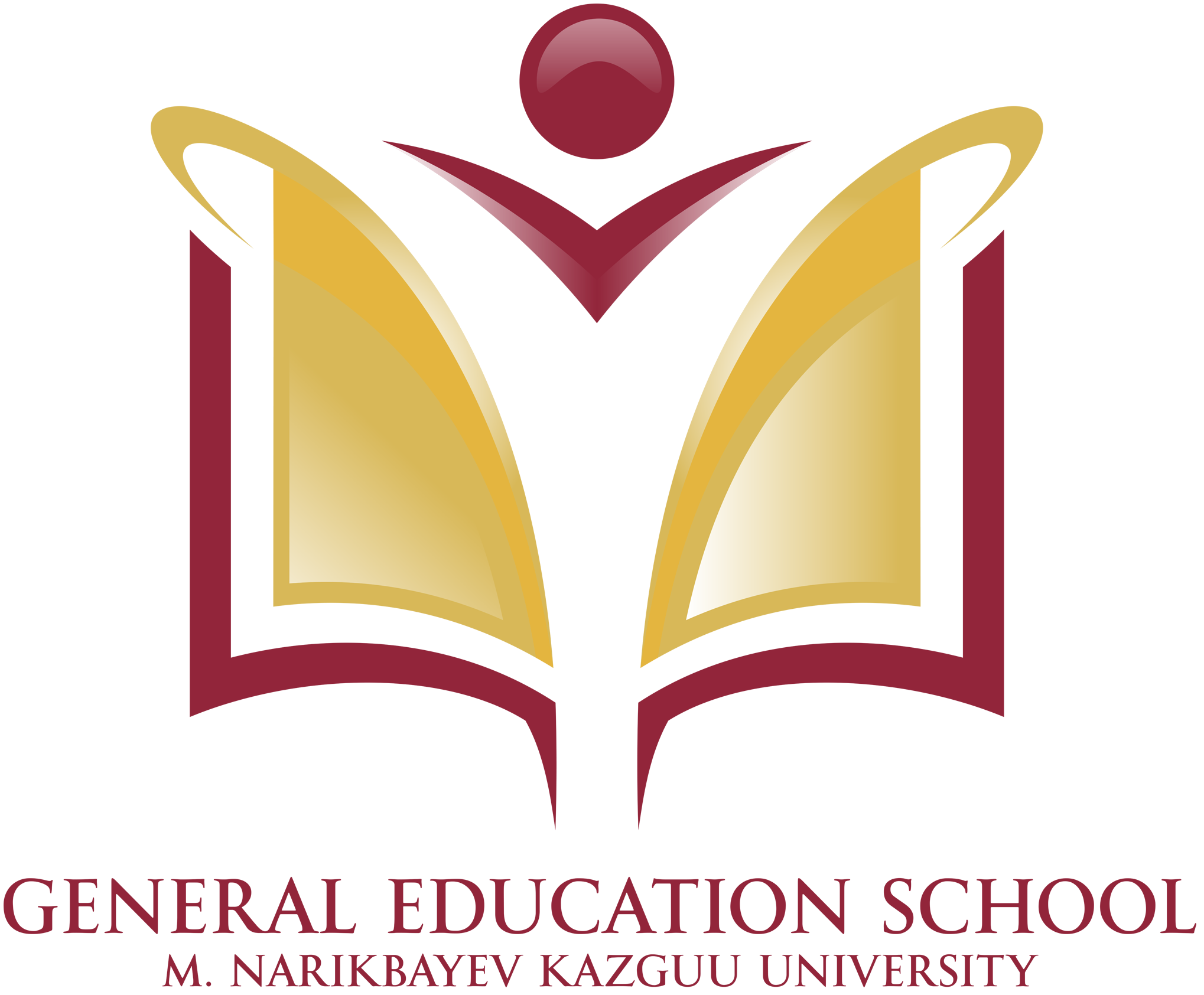 ПЛАН ОРИЕНТАЦИОННОЙ НЕДЕЛИ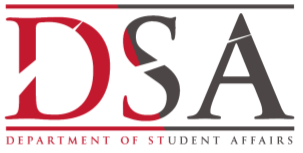 ДЛЯ СТУДЕНТОВ I КУРСА СПЕЦИАЛЬНОСТИПРИКЛАДНАЯ ЛИНГВИСТИКА2019-2020 учебный год* списки по потокам вы найдете на стенде у главного входа в КАЗГЮУ, а также на рабочих столах компьютеров в ауд.330,332,334,323,325 (вместе со списками по распределению на языковые уровни — по казахскому/русскому/английскому языкам).  ** регистрацию на дисциплины вы можете провести как самостоятельно с домашнего компьютера, так и в указанных компьютерных аудиториях с помощью эдвайзеров. Компьютерные аудитории будут открыты с 26 по 29 августа, а также 02 сентября (с 09.00 до 18.30 часов)По любым возникшим вопросам, пожалуйста, обращайтесь в кабинет 406 – Департамент по студенческим делам (instagram: @dsa_kazguu, telegram: @kazguu_dsa_bot), обращайтесь в кабинет 503 – Школа общеобразовательных дисциплин (instagram: @geskazguu, telegram: t.me/geskazguu)Уважаемый студент!Если у Вас возникнут вопросы, Вы также можете обратиться:в Департамент по студенческим делам в директорат Школы общеобразовательных дисциплинЗаявления по академическим, финансовым и иным вопросам Вы можете подать в Центре обслуживания обучающихся (ЦОН КАЗГЮУ, 1 этаж, офис 140, тел.: 70-28-54, 70-28-55). Проблемы с оплатой (не поступили деньги на счет и т.д.) - обучающихся (ЦОН КАЗГЮУ, 1 этаж, офис 140, тел.: 70-28-54, 70-28-55).По вопросам участия в студенческой жизни, проживания в общежитии, медицинского обслуживания и посещения фитнес центра следует обращаться в Департамент по студенческим делам (4 этаж, 406 офис, instagram: @dsa_kazguu, telegram: @kazguu_dsa_bot) ЭДВАЙЗЕРЫ студентов 1 курса  (2019 года поступления)1. Высшая школа права2. Высшая школа экономики3. Школа Общеобразовательных ДисциплинВремяМероприятиеМесто проведенияОтветственные 26.08.2019  понедельник26.08.2019  понедельник26.08.2019  понедельник26.08.2019  понедельник10:00-11:00Торжественная встреча с первокурсниками  (Председатель Правления, Провост, Проректор по воспитательной работе, Директора ВШ, DSA)Площадь ФемидыПредседатель Правления, Провост, Проректор по воспитательной работе, Директора ВШ, DSA10:00-11:00Встреча с родителями студентов специальностей ШОДОтветы на интересующие вопросыауд.202Директор ШОД, зам.директора по академическим вопросам, DSA11.00-13.00Вступительное слово директора ШОДПредставление каталога программы Прикладная лингвистикаауд.202Ибраева А.Б., Даулетбаева Д.Д., Целенко Е.П. 13.00-14.00Офис регистратораауд.202Офис регистратора14.00-15.00Экскурсия по университетуауд.202Студенческий актив15.00-16.00Работа с информационными источниками Правила регистрации и работы в библиотеке, работа с поисковыми системамиБиблиотекаДиректор библиотеки27.08.2019 вторник27.08.2019 вторник27.08.2019 вторник27.08.2019 вторник10.00-11.00Представление программ MinorMinor in Medialinguisticsауд.202Жадыра Жумакулбай, MA in Media, Culture and Society, Шеф-редактор радио «Астана»11:00-12:00Встреча с директором Офис регистратора Canvas LMS, АИС “Платон”Learning how to learnПрограмма для студентов 1-курса, направленная на развитие навыков самостоятельного обучения.Языковые курсы по английскому (General English, IELTS, TOLES), казахскому, русскому языкамВстреча с представителями DSA    Информация по доступным услугам, студенческим организациям и психологической поддержкеКонференц ХоллОфис регистратора, ШОД, DSA12.00-12.30Представление программ MinorMinor in Languages for Translationауд.202Жанара Сарманова, переводчик-синхронист, Astana Interpreters12.30-13.00Представление программ MinorMinor in TESOLауд.202Елена Целенко, MSc in Higher Education Leadership, сертифицированный преподаватель CELTA13:00-17:00Электронная регистрация на дисциплины – специальности Прикладная лингвистикаТестирование по казахскому/русскому языку для определения уровня — проводится ТОЛЬКО для тех, кто не прошел тестирование в период до 25 августа 2019 гKEPT для студентов не сдавших в период до 25 августаауд. 423,420,425Координатор программы, Сарсенбаева А.С., Емельянова Е.В., Кайыпбаева М.М.Сагитова Р.Р.28.08.2019 среда28.08.2019 среда28.08.2019 среда28.08.2019 среда10.00:10.30Карьерные перспективы Гостевая лекция эксперта по прикладному нетворкингу в Казахстане и основатель Networking Bureau PIPLауд.202Мерей Мустафина 10.30:11.00Карьерные перспективыГостевая лекция финансового директора АО «Университет КАЗГЮУ им. М.С. Нарикбаева»ауд.202Успанова Гульшат Шариповна11.30:12.00Карьерные перспективы Гостевая лекция руководителя инновационного социального образовательного проекта «Open English»ауд.202Бурлаченко Людмила Георгиевна12:00-13.00Карьерные перспективы Гостевая лекция представителя международного отдела Университета КАЗГЮУ имени М.С. Нарикбаеваауд.202Менеджер по академ. мобильности29.08.2019 четверг29.08.2019 четверг29.08.2019 четверг29.08.2019 четверг11:00-12.00Представление языковых продуктов ШОДTime caféКаргашев Р.К., Даулетбаева Д.Д.12.00-15:00Pizza PartyВ рамках данного мероприятия студенты программы смогут познакомиться друг с другом и с преподавателями в более неформальной обстановке. Студенты примут участие в популярной увлекательной игре Scavenger Hunt. Time caféКоординатор программы Целенко Е.П., Департамент английского языка30.08./31.08./01.09.2019    пятница, суббота, воскресенье30.08./31.08./01.09.2019    пятница, суббота, воскресенье30.08./31.08./01.09.2019    пятница, суббота, воскресенье30.08./31.08./01.09.2019    пятница, суббота, воскресеньеПРАЗДНИЧНЫЕ ВЫХОДНЫЕ ДНИПРАЗДНИЧНЫЕ ВЫХОДНЫЕ ДНИПРАЗДНИЧНЫЕ ВЫХОДНЫЕ ДНИПРАЗДНИЧНЫЕ ВЫХОДНЫЕ ДНИДолжностьФ.И.О.КабинетКонтактные данныеРуководительБодаубеков Алишер Рустамович406+7(7172)70-30-29a_bodaubekov@kazguu.kzМенеджер по координации студентов Остай Есімхан Абумханұлы406+7(7172)70-30-29y_ostay@kazguu.kzМенеджер по вовлечению студентовБаланбаева Махаббат Шалабаевна406+7(7172)70-30-29m_balanbayeva@kazguu.kzДолжностьФ.И.О.КабинетКонтактные данныеДиректорИбраева Анар Бауыржановна503+7 (7172)703049a_ibrayeva@kazguu.kzЗаместитель директора по академическим вопросамБопурова Жамиля Толегеновна 503+7 (7172)703049zh_bopurova@kazguu.kzКоординатор программыЦеленко Елена Павловна503+77789069113e_tselenko@kazguu.kz№ п/пФИОСпециальностьКонтакты1Брамонтов Роман Сергеевич, ст.преподаватель кафедры департамента уголовного правосудия 5В030100-Юриспруденция, 5В030200-Международное право, 5В030300-Правоохранительная деятельностьКабинет № 343.
+7(7172)70-28-73
+7-701-293-97-35 r_bramontov@kazguu.kz№ п/пФИОСпециальностьКонтакты1Мулдашева Алия Тимиржановна,  старший преподаватель кафедры Экономики, финансы и учет и аудит5В090200-Туризм, 5В020700-Переводческое дело, 5В050600-Экономика, 5В050800-Учет и аудит,5В050900-Финансы, 5В050700-Менеджмент, 5В050300-Психология.Офис 511+7(7172)70-30-56+7-775-176-11-85a_muldasheva@kazguu.kz№ п/пФИОСпециальностьКонтакты1Целенко Елена Павловна,координатор программы “Прикладная лингвистика”6В02302 – Прикладная лингвистикаОфис 503+7 (7172)70-30-49+7-778-906-91-13e_tselenko@kazguu.kz 